ELŐTERJESZTÉS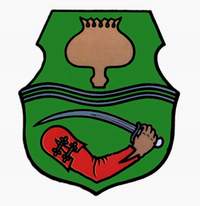 Tiszavasvári Város Önkormányzata Képviselő-testületének2016. december 22-én tartandó testületi üléséreAz előterjesztés tárgya:A TIVA-SZOLG Településszolgáltatási és Vagyonkezelő Nonprofit Korlátolt Felelősségű Társaság alapító okirat módosításaMelléklet:	-Az előterjesztés előadója:	Dr. Fülöp Erik polgármester Az előterjesztés témafelelőse:	Ostorháziné dr. Kórik ZsuzsannaAz előterjesztés ügyiratszáma:	751    /2016.Az előterjesztést véleményező bizottságok a hatáskör megjelölésével:Az ülésre meghívni javasolt szervek, személyek:Egyéb megjegyzés: …………………………………………………………………………………………………………………………………………………………………………Tiszavasvári, 2016. december 13.Ostorháziné dr. Kórik ZsuzsannatémafelelősTISZAVASVÁRI VÁROS POLGÁRMESTERÉTŐL4440 Tiszavasvári, Városháza tér 4.Tel: 42/520-500. Fax: 42/275-000. E-mail: tvonkph@tiszavasvari.huTémafelelős: Ostorháziné dr. Kórik ZsuzsannaElőterjesztés- a Képviselő-testülethez –A TIVA-SZOLG Településszolgáltatási és Vagyonkezelő Nonprofit Korlátolt Felelősségű Társaság alapító okirat módosításárólTisztelt Képviselő-testület!Tiszavasvári Város Önkormányzata Képviselő-testülete a 209/2016. (VII.28.) Kt. számú határozatával (társasági  határozat száma: 5/2016. (VII.28.) számú alapító határozat) a Tiszavasvári Településszolgáltatási és Vagyonkezelő Nonprofit Korlátolt Felelősségű Társaság törzstőke-leszállításáról döntött.A Ptk. Harmadik könyv203. § (1)-(3) bekezdésében foglaltak értelmében: [A törzstőke leszállításáról hozott határozat közzététele](1) Az ügyvezető a törzstőke leszállításáról szóló határozat meghozatalát követő harminc napon belül köteles azt a nyilvántartó bíróságnak bejelenteni és intézkedni a törzstőke leszállításáról hozott döntésnek két alkalommal történő hirdetményi közzétételéről. A két közzététel között legalább harminc napnak kell eltelnie.(2) A hirdetménynek tartalmaznia kell a törzstőke leszállításáról szóló döntés tartalmát, valamint - ha a társaság hitelezőinek biztosíték iránti igényük lehet - a társaság hitelezőinek szóló, a hitelezők biztosíték iránti igényének bejelentésére vonatkozó felhívást.(3) A társaság az ismert hitelezőknek a hirdetmény első közzétételével egyidejűleg közvetlenül is köteles a hirdetménnyel azonos tartalmú értesítést küldeni.A Ptk. Harmadik könyv 204. § (1) - (2) bekezdésében foglaltak értelmében:„(1) A társasággal szemben a törzstőke leszállításáról szóló hirdetmény első közzétételét megelőzően keletkezett követelés jogosultja megfelelő biztosítékot igényelhet a társaságtól, kivéve, haa) már rendelkezik a törzstőke-leszállításhoz kapcsolódó kockázattal arányos biztosítékkal;b) a társaság törzstőke-leszállítás utáni pénzügyi, vagyoni helyzetére figyelemmel a biztosítékadás indokolatlan;c) a törzstőke leszállítására a társaság törzstőkéjén felüli lekötött tartalék javára történő átcsoportosítás céljából kerül sor, és a törzstőke-leszállításról hozott határozatot megelőző öt évben a társaság nem hajtott végre tartalékképzési céllal törzstőke-leszállítást; vagyd) a törzstőke leszállítása kötelező.(2) Az (1) bekezdés c) pont szerinti esetben a törzstőke terhére képzett tartalék nem haladhatja meg a társaság törzstőkéjének tíz százalékát. Az így képzett lekötött tartalék a társasági veszteségek csökkentésére vagy utóbb a társaság törzstőkéjének a felemelésére fordítható, tilos abból a tagok javára kifizetést teljesíteni.”A törvényben előírt kötelezettségnek a Kft. ügyvezetője eleget tett. Fentiek alapján kérem tisztelt Képviselő-testületet, hogy az előterjesztést megtárgyalni és a határozat-tervezetet, valamint a mellékletét képező alapító okiratot elfogadni szíveskedjen. Tiszavasvári, 2016. december 13.								Dr. Fülöp Erik								polgármesterTISZAVASVÁRI VÁROS ÖNKORMÁNYZATAKÉPVISELŐ-TESTÜLETÉNEK…./2016. (XII.22.) Kt. számú határozata(amely a ………/2016. (XII.22.) számú alapítói határozatnak minősül)Tiszavasvári Településszolgáltatási és Vagyonkezelő Nonprofit Korlátolt Felelősségű Társaság Alapító Okiratának módosításárólTiszavasvári Város Önkormányzata Képviselő-testülete a Polgári Törvénykönyvről szóló 2013. évi V. tv. 3:109 § (4) bekezdésében biztosított hatáskörében eljárva az alábbi határozatot hozza, mint a Tiszavasvári Településszolgáltatási és Vagyonkezelő Nonprofit Korlátolt Felelősségű Társaság egyedüli tagja, alapítói jogok gyakorlója:A Nyíregyházi Törvényszék Cégbírósága által bejegyzett Tiszavasvári Településszolgáltatási és Vagyonkezelő Nonprofit Korlátolt Felelősségű Társaság (Cg. 15-09-063127, székhely: 4440 Tiszavasvári, Ady E. u. 8.) egyszemélyes gazdasági társaság egyedüli tagja, Tiszavasvári Város Önkormányzata 4440 Tiszavasvári Városháza tér 4., a 2016. év december hó 22. nap megtartott képviselő-testületi ülésén a társaság Alapító Okiratát a határozat mellékletének megfelelően módosítja.A képviselő-testület felhatalmazza a polgármestert a TIVA-Szolg Nonprofit Kft. alapító okirat módosításának az aláírására.A képviselő-testület az alapító okirat módosításának elkészítésére, ellenjegyzésére, a módosításokkal egységes szerkezetbe foglalt alapító okirat elkészítésére, ellenjegyzésére, valamint a változásbejegyzéssel kapcsolatosan a Nyíregyházi Törvényszék Cégbírósága előtti eljárásban a társaság képviseletének ellátására Dr. Vaskó Ügyvédi Iroda 4400 Nyíregyháza, Korányi F. u. 12. szám, ügyintéző Dr. Vaskó László ügyvéd részére ad megbízást. A Képviselő-testület felkéri a TIVA-Szolg Nonprofit Kft. ügyvezetőjét, a fenti ügyvédi iroda meghatalmazásával, illetve a fenti ügyvédi iroda közreműködésével intézkedjen az iránt, hogy a változásbejegyzési eljárás lefolytatásra kerüljön a Nyíregyházi Törvényszék Cégbírósága előtt, illetve intézkedjen az iránt, hogy a változásbejegyzési eljárás lefolytatásával kapcsolatos iratok a cégbírósághoz 30 napon belül benyújtásra kerüljenek.A képviselő-testület felkéri a polgármestert, hogy jelen határozat egy példányának megküldésével a képviselő-testület döntéséről a TIVA-Szolg Nonprofit Kft. vezető tisztségviselőjét (ügyvezetőjét) írásban értesítse. Határidő: Esedékességkor.				Felelős: Dr. Fülöp Erik polgármester              Szabó András ügyvezetőNYILATKOZATTiszavasvári Településszolgáltatási és Vagyonkezelő Nonprofit Korlátolt Felelősségű Társaság (Cégjegyzékszám: 15-09-063127, székhely: 4440 Tiszavasvári, Ady Endre u. 8.) képviseletében Szabó András (sz.: Mátészalka, 1980. március 19, an.: Szarka Ágnes) 4440 Tiszavasvári, Somogyi Béla utca 8/B. szám alatti lakos az alábbi nyilatkozatotteszem. A TIVA-Szolg Nonprofit Kft. egyszemélyes társaság egyedüli tagja Tiszavasvári Város Önkormányzata Képviselő-testülete 209/2016. (VII.28.) Kt. sz. határozatával (amely 5/2016. (VII.28.) sz. alapítói határozatnak minősül) elhatározott törzstőke leszállítással kapcsolatosan a társaság a Polgári Törvénykönyvről szóló 2013. évi V. tv. 3:203-3:204 §-ban foglalt szabályok betartásával járt el. A törzstőke leszállítással kapcsolatosan a törzstőke leszállításról hozott döntés Cégközlönyben történő kétszer egymás utáni közzététele megtörtént. A két közzététel között több mint harminc nap telt el.A társasággal szemben a törzstőke leszállításáról szóló hirdetmény első közzétételét megelőzően keletkezett követelés jogosultja megfelelő biztosítékot nem igényelhet a társaságtól a Ptk. 3:204 § (1) bek. c), d) pontja alapján, mivel a törzstőke leszállítás kötelező.  Tiszavasvári, …….év…………….hó ……..nap -------------------------------------------TIVA-Szolg Nonprofit Kft.Szabó AndrásügyvezetőALAPÍTÓ OKIRATMÓDOSÍTÁSOKKAL EGYSÉGES SZERKEZETBENA Tiszavasvári Településszolgáltatási és Vagyonkezelő Nonprofit Korlátolt Felelősségű Társaság 4440 Tiszavasvári, Ady E. u. 8. sz. gazdasági társaság tagja a társaság 1995. július 10-én kelt, 1996. március 12-én, 1996. november 1-jén, 1998. március 24-én, 1998. december 30-án, 1999. november 24-én, 2000. január 27-én, 2000. május 2-án, 2003. január 9-én, 2003. április 11-én, 2003. április 30-án, 2003. szeptember 1-én, 2007. május 30-án, 2008. április 7-én, 2008. július 17én, 2009. május 21-én, 2009. július 14-én, 2011. augusztus 2-án, 2011. november 29-én, 2012. május 24-én, 2012. december 12-én, 2015. június 25-én, 2015. december 17-én, ……….év ……………..hó ……..nap módosított alapító okiratának a módosításokkal egységes szerkezetbe foglalt szövege az alábbi. I. A TÁRSASÁG CÉGNEVE, SZÉKHELYE, JOGÁLLÁSA1./	A társaság cégneve:	Tiszavasvári Településszolgáltatási és Vagyonkezelő Nonprofit Korlátolt Felelősségű Társaság	A Társaság rövidített cégneve:	TIVA-Szolg. Nonprofit Kft.	A társaság székhelye, telephelyei:	A társaság székhelye: 		4440 Tiszavasvári, Ady E. u. 8.  	A társaság telephelyei:	4440 Tiszavasvári, Bajcsy-Zsilinszky út 59.4440 Tiszavasvári, 0296/13. hrsz. 4440 Tiszavasvári, Nyárfa u. 6/A.tiszavasvári 057. hrsz.A társaság jogállása: a társaság a 2011. évi CLXXV tv. vonatkozó rendelkezései szerint kérelmezi közhasznú szervezetté minősítését közhasznú szervezetként nyilvántartásba vételét az illetékes törvényszék cégbíróságánál. II. A TÁRSASÁG ALAPÍTÓJATiszavasvári Város Önkormányzata 4440 Tiszavasvári, Városháza tér 4.		Képviseli: Dr. Fülöp Erik polgármesterAz Alapító rögzíti, hogy a TIVA-Szolg Nonprofit Kft. a Nyíregyházi Törvényszék Cégbírósága bejegyző végzésének időpontjával jött létre. III. A TÁRSASÁG FELADATA, A TÁRSASÁG KÖZHASZNÚ TEVÉKENYSÉGEMagyarország helyi önkormányzatairól szóló 2011. évi CLXXXIX. törvényben a helyi közügyek valamint a helyben biztosítható közfeladatok körében ellátandó helyi önkormányzati feladatok elvégzése.A társaság az egyesülési jogról, a közhasznú jogállásról, valamint a civil szervezetek működéséről és támogatásáról szóló 2011. évi CLXXV. törvény 2. § 20. pontja alapján, a jelen pontban jelzett közfeladat teljesítését szolgáló közhasznú tevékenységet folytat.A társaság tevékenysége során a Magyarország helyi önkormányzatairól szóló 2011. évi CLXXXIX. tv. 13 § (1) bek. 11. pontjában meghatározott feladatot - helyi környezet- és természetvédelem, vízgazdálkodás, vízkárelhárítás – mint helyben biztosítható közfeladatok körében ellátandó helyi önkormányzati feladatot látja el.A társaság közhasznú feladatként ellátja továbbá a vízgazdálkodásról szóló 1995. évi LVII. tv. 4. § (1) bek. f) pontja szerint feladatokat - a helyi vízrendezés és vízkárelhárítás, az árvíz- és belvízelvezetés - mint települési önkormányzat feladatokat.-/--2-A társaság Tiszavasvári Város Önkormányzatával a temetőkről és temetkezésről szóló 1999. évi XLIII. tv. 7. § (3) bek., 42 § ide vonatkozó rendelkezései szerint kegyeleti közszolgáltatási szerződés keretében ellátja az önkormányzat köztemető fenntartására vonatkozó kötelezettségét. A fenti törvény 3. § b) pontja, 5. § (3) bek., 7 § (3) bek. alapján a köztemető fenntartása és üzemeltetése önkormányzati feladat. Magyarország helyi önkormányzatairól szóló 2011. évi CLXXXIX. tv. 13 § (1) bek. 2. pontja alapján a helyi önkormányzati feladatok különösen a településüzemeltetés körében a köztemetők kialakítása és fenntartása. A közhasznú társaság létrehozásának elsődleges célja, hogy biztosítsa Tiszavasvári Város közigazgatási területén a Magyarország helyi önkormányzatairól szóló 2011. évi CLXXXIX. tv. 13 § vonatkozó rendelkezései szerinti közszolgáltatásokat, a jelen alapító okirattal létrehozandó, közhasznú jogállással rendelkező, közhasznú szervezet működtetésével. A célok elérése érdekében önkormányzati támogatással és pályázatokon való részvétellel, pályázatok benyújtásával teremti meg a működtetéséhez és a feladatok elvégzéséhez szükséges anyagi fedezetet. A közhasznú tevékenységek végzése során a társaság működési területén élő lakosság is részül a közhasznú tevékenységekkel kapcsolatos szolgáltatásokból. A társaság az alapító okirat szerinti tevékenységének és gazdálkodásának vonatkozó jogszabály szerinti adatait, az éves beszámolót valamint annak közhasznúsági mellékletét a havonta Tiszavasváriban megjelenő Vasvári Hírmondóban hozza nyilvánosságra. 1. A társaság cél szerinti közhasznú tevékenységi körei:A társaság közhasznú fő tevékenysége:37.00’08 Szennyvíz gyűjtése, kezeléseKöztemető fenntartása, üzemeltetése a helyi önkormányzattal kötött kegyeleti közszolgáltatási szerződés keretében.A társaság közhasznú tevékenységét elősegítő tevékenységi körök:01.13’08 Zöldségféle, dinnye, gyökér-, gumósnövény termesztése01.19’08 Egyéb, nem évelő növény termesztése01.61’08 Növénytermesztési szolgáltatás02.10’08 Erdészeti, egyéb erdőgazdálkodási tevékenység23.61’08 Építési betontermék gyártása23.63’08 Előre kevert beton gyártása23.69’08 Egyéb beton-, gipsz-, cementtermék gyártása23.70’08 Kőmegmunkálás36.00’08 Víztermelés, -kezelés, -ellátás      38.11’08 Nem veszélyes hulladék gyűjtése38.21’08 Nem veszélyes hulladék kezelése, ártalmatlanítása38.32’08 Hulladék újrahasznosítása39.00’08 Szennyeződésmentesítés, egyéb hulladékkezelés41.20’08 Lakó- és nem lakó épület építése42.11’08 Út, autópálya építése42.13’08 Híd, alagút építése42.21’08 Folyadék szállítására szolgáló közmű építése42.91’08 Vízi létesítmény építése42.99’08 Egyéb m.n.s. építés43.22’08 Víz-, gáz-, fűtés-, légkondicionáló-szerelés43.31’08 Vakolás43.39’08 Egyéb befejező építés m.n.s43.99’08 Egyéb speciális szaképítés m.n.s.46.74’08 Fémáru, szerelvény, fűtési berendezés nagykereskedelme47.51’08 Textil-kiskereskedelem47.78’08 Egyéb m.n.s. új áru kiskereskedelme47.52’08 Vasáru-, festék-, üveg-kiskereskedelem-/--3-52.21’08 Szárazföldi szállítást kiegészítő szolgáltatás55.20’08 Üdülési, egyéb átmeneti szálláshely-szolgáltatás55.30’08 Kempingszolgáltatás55.90’08 Egyéb szálláshely-szolgáltatás56.10’08 Éttermi, mozgó vendéglátás56.29’08 Egyéb vendéglátás58.14’08 Folyóirat, időszaki kiadvány kiadása63.99’08 M.n.s. egyéb információs szolgáltatás68.20’08 Saját tulajdonú, bérelt ingatlan bérbeadása, üzemeltetése68.32’08 Ingatlankezelés69.20’08 Számviteli, könyvvizsgálói, adószakértői tevékenység70.22’08 Üzletviteli, egyéb vezetési tanácsadás71.11’08 Építészmérnöki tevékenység71.12’08 Mérnöki tevékenység, műszaki tanácsadás74.90’08 M.n.s. egyéb szakmai, tudományos, műszaki tevékenység75.00’08 Állat-egészségügyi ellátás77.11’08 Személygépjármű kölcsönzése77.21’08 Szabadidős, sporteszköz kölcsönzése77.32’08 Építőipari gép kölcsönzése77.33’08 Irodagép kölcsönzése (beleértve: számítógép)77.39’08 Egyéb gép, tárgyi eszköz kölcsönzése81.10’08 Építményüzemeltetés81.21’08 Általános épülettakarítás81.22’08 Egyéb épület-, ipari takarítás81.29’08 Egyéb takarítás81.30’08 Zöldterület-kezelés82.30’08 Konferencia, kereskedelmi bemutató szervezése82.99’08 M.n.s. egyéb kiegészítő üzleti szolgáltatás85.60’08 Oktatást kiegészítő tevékenység93.11’08 Sportlétesítmény működtetése93.13’08 Testedzési szolgáltatás93.29’08 M.n.s. egyéb szórakoztatás, szabadidős tevékenység96.03’08 Temetkezés, temetkezést kiegészítő szolgáltatás96.04’08 Fizikai közérzetet javító szolgáltatásHa valamely gazdasági tevékenység gyakorlását jogszabály - ide nem értve az önkormányzati rendeletet - hatósági engedélyhez (a tevékenységi kör gyakorlásához szükséges) köti, a társaság e tevékenységet csak az engedély birtokában kezdheti meg, illetve végezheti. Képesítéshez kötött tevékenységet, ha jogszabály „ide nem értve az önkormányzati rendeletet” kivételt nem tesz, a társaság csak akkor folytathat, ha e tevékenységben személyesen közreműködő tagjai, munkavállalói, illetve a társasággal kötött tartós polgári jogi szerződés alapján a társaság javára tevékenykedők között legalább egy olyan személy van, aki a jogszabályokban foglalt képesítési követelményeknek igazolt módon megfelel. IV. A TÁRSASÁG MŰKÖDÉSÉNEK IDŐTARTAMAA társaságot határozatlan időtartamra létesítette az alapító. Az üzleti évek a mindenkori naptári évvel azonosak.V. A TÁRSASÁG TÖRZSTŐKÉJE, AZ ALAPÍTÓ TÖRZSBETÉTJÉNEK MÉRTÉKE ÉS RENDELKEZÉSRE BOCSÁTÁSÁNAK MÓDJA1. A társaság törzstőkéje 19.500.000,- Ft, azaz tizenkilencmillió-ötszázezer forint, melyből 1.000.000,- Ft, azaz: Egymillió forint készpénz,18.500.000,- Ft, azaz: tizennyolcmillió-ötszázezer forint nem pénzbeli betét, apport.2. Az alapító törzsbetétje: 19.500.000,- Ft, azaz tizenkilencmillió-ötszázezer forint, melyből 1.000.000,- Ft azaz egymillió forint készpénz, 18.500.000,- Ft, azaz: tizennyolcmillió-ötszázezer nem pénzbeli betét, apport.-/--4-3. Tiszavasvári Város Önkormányzata tag pénzbeli betétje 1996. június 30. napján a társaság rendelkezésére bocsátására került maradéktalanul oly módon, hogy a törzsbetét befizetésre került a társaság pénzintézetnél vezetett számlájára. A fenti társaság számlájára való törzsbetét befizetéssel a befizetett törzsbetétre eső összeg a társaság birtokába és tulajdonába került.Tiszavasvári Város Önkormányzata tag 1996. november 1-én a társaság rendelkezésére bocsátotta nem pénzbeli hozzájárulását (apportját) akképpen, hogy a társaság birtokába és tulajdonába adta az apportot. 4. A taggyűlési jogokat, alapító jogokat gyakorló Tiszavasvári Város önkormányzata Képviselőtestülete jogosult a veszteségek fedezésére pótbefizetési kötelezettséget előírni. A pótbefizetési kötelezettség teljesítése során a legmagasabb összeg, amelynek befizetésére az alapító (a tag) kötelezhető, 3.000.000,- Ft, azaz Hárommillió forint. A pótbefizetési kötelezettség teljesítése során az alapítói jogokat gyakorló által meghatározott összeget a társaság pénzintézetnél vezetett számlájára átutalással kell teljesíteni. A pótbefizetési kötelezettség évente két alkalommal állapítható meg. A pótbefizetés teljesítésének ütemezése: a pótbefizetést az erről szóló döntést követő 15 napon belül kell teljesíteni. A pótbefizetés a tag törzsbetétjét nem növeli. 5. Az üzletrészek átruházása, felosztása Az egyszemélyes társaság a saját üzletrészét nem szerezheti meg. Az üzletrész csak átruházás, a megszűnt tag jogutódlása esetén osztható fel. Ha az egyszemélyes társaság az üzletrész felosztása vagy a törzstőke emelése folytán új taggal egészül ki és így többszemélyes társasággá válik, a tagok kötelesek az alapító okiratot társasági szerződésre módosítani. VI. A TÁRSASÁG SZERVEZETE1. AlapítóA társaság legfőbb szerve a taggyűlés, melynek hatáskörét az alapító, Tiszavasvári Város önkormányzat Képviselő Testülete gyakorolja. Az alapító kizárólagos hatáskörébe tartozik különösen: - a számviteli törvény szerinti beszámoló, illetve a közhasznú szervezetek működésére vonatkozó jogszabályban meghatározott éves beszámoló, közhasznúsági melléklet jóváhagyása, - pótbefizetés elrendelése és visszatérítése - az ügyvezető megválasztása, visszahívása, díjazásának megállapítása, - felügyelő bizottság tagjainak megválasztása, visszahívása, díjazásának megállapítása, - könyvvizsgáló megválasztása, és visszahívása, díjazásának megállapítása, - olyan szerződés megkötésének jóváhagyása, melyet a társaság saját tagjával, ügyvezetőjével, vagy azok közeli hozzátartozójával, hozzátartozójával (Ptk. 8:1 § 1-2. pont) köt, - a tagok, az ügyvezetők, a felügyelő bizottsági tagok, illetve a könyvvizsgáló elleni követelések érvényesítése, - az Alapító Okirat módosítása, - döntés hitelfelvétel ügyében, - ingatlan, 3.000.000.-- Ft. azaz: Hárommillió forint értéket meghaladó ingó, vagy vagyoni értékű jog megszerzése, elidegenítése, megterhelése, ide nem értve a folyamatos működéssel kapcsolatos napi ügyeket. A jelen pontban körülirt értékhatárok egy üzleti évben ügylettípusonként összeszámítandók. A szerződéses érték megállapítása során a könyvviteli és szerződéses érték közül a magasabbat kell figyelembe venni. A képviselőtestület kizárólagos hatáskörébe azon szerződésekről való döntések tartoznak, amelyek a hivatkozott értékhatárt önmagukban, vagy az összeszámítás szabályait is figyelembe véve elérik, illetve meghaladják.- a társaság Szervezeti és Működési Szabályzatának jóváhagyása, Az alapítói jogokat gyakorló Tiszavasvári Város Önkormányzata Képviselő Testületi ülését szükség szerint, de legalább félévente egyszer össze kell hívni. A Képviselő Testület ülésének összehívása előtt az  ügyvezető   köteles 5 nappal a   napirend   megjelölésével,  meghívó küldésével értesíteni a Képviselő -/--5-Testületi tagokat Tiszavasvári Város Önkormányzata Polgármestere útján. A Képviselő Testület ülései nyilvánosak. A vezető szerv határozathozatalában nem vehet részt az a személy, aki, vagy akinek közeli hozzátartozója, hozzátartozója (Ptk. 8:1 § 1-2. pont), a határozat alapján kötelezettség, vagy felelősség alól mentesül, vagy bármilyen más előnyben részesül, illetve a megkötendő jogügyletben egyébként érdekelt. Nem minősül előnynek a közhasznú szervezet cél szerinti juttatásai keretében a bárki által megkötés nélkül igénybe vehető nem pénzbeli szolgáltatás, illetve a társadalmi szervezetek által tagjának a tagsági jogviszony alapján nyújtott, létesítő okiratnak megfelelő cél szerinti juttatás. A képviselő-testületi ülés jegyzőkönyvei nyilvánosak, az a Tiszavasvári, Városháza tér 4. szám alatt munkaidőben megtekinthető illetve a képviselő-testületi ülések jegyzőkönyvei megtekinthetők Tiszavasvári Város Önkormányzata honlapján: www.tiszavasvari.hu.  Az alapító döntéseit a kizárólagos hatáskörébe tartozó ügyekben minősített többséggel hozza meg. A minősített többséghez a megválasztott települési képviselők több mint a felének a szavazata szükséges. Az alapítói jogkörben tárgyalt napirendekhez a Felügyelő Bizottság Elnökét és tagjait, valamint a könyvvizsgálót a Képviselő Testület ülésére meg kell hívni, akik meghívásáról a társaság ügyvezetője gondoskodik írásbeli meghívó elküldésével a polgármester útján.Az éves beszámoló elfogadásához Tiszavasvári Város Önkormányzata Képviselő Testületének minősített többséggel meghozott döntése szükséges. A Képviselő Testület Tiszavasvári Város Önkormányzata Képviselő Testületének ülése a Tiszavasvári Város Önkormányzata székhelyére hívható össze. A meghívok elküldésére egyebekben alkalmazni kell a Ptk. taggyűlés összehívására vonatkozó szabályait. A Képviselő Testület ülése akkor határozatképes, ha a megválasztott képviselők több mint fele jelen van a képviselő testület ülésén. A határozatképességet minden határozathozatalnál vizsgálni kell. Ha egy képviselő valamely ügyben nem szavazhat, őt az adott határozat meghozatalánál a határozatképesség megállapítása során figyelmen kívül kell hagyni. A képviselő-testület ülésén a képviselők kézfeltartással szavaznak.  Aki tartózkodik, úgy kell tekinteni, mint aki az előterjesztés elfogadását nem támogatja. Jelen alapító okirat vagy jogszabály eltérő rendelkezése hiányában a képviselő-testület döntését szótöbbséggel hozza meg.A döntéshozó szerv ülését írásbeli meghívóval kell összehívni, a meghívónak tartalmaznia kell a társaság nevét, székhelyét, az ülés idejének és helyszínének megjelölését, az ülés napirendjét. A napirendet a meghívóban olyan részletességgel kell feltünteti, hogy a szavazásra jogosultak a tárgyalni kívánt témakörökben álláspontjukat kialakíthassák.A határozatképesség szempontjából a Polgármester képviselőnek minősül. Ha a képviselő testület ülése nem volt határozatképes, az emiatt megismételt képviselő testületi ülés az eredeti napirenden szereplő ügyekben a jelenlevők számától függetlenül határozatképes. A megismételt képviselő testületi ülésre a tagokat meghívóval kell meghívni. A meghívok elküldése és a megismételt taggyűlés napja között legalább 5 napnak kell lennie. A fenti rendelkezéseket nem kell alkalmazni abban az esetben, ha valamennyi képviselő és a polgármester jelen van, és a képviselő testületi ülés megtartása ellen egyik képviselő sem, illetve a polgármester sem tiltakozik.A határozatképtelenség miatt megismételt képviselő testületi ülés összehívása az eredeti képviselő testületi ülés meghívójában megjelölt feltételekkel történik, s erre való tekintettel a meghívóban már elegendő csupán a megismétlésre kerülő képviselő testületi ülés időpontját közölni azzal a képviselővel, aki az eredeti képviselő-testületi ülésre szóló meghívót átvette. A képviselő testületi ülés során a képviselőket és a polgármestert 1-1 szavazat illeti meg a döntéshozatalkor. Az ügyvezető köteles a képviselő-testület által hozott határozatokat a határozatok könyvében nyilvántartani. A képviselő-testület üléséről a polgármester köteles jegyzőkönyv készítéséről gondoskodni, és a képviselő-testület döntéseit a jegyzőkönyvben szó szerint rögzíteni oly módon hogy megállapítható legyen a képviselő-testület döntése meghozatalának időpontja, hatálya, illetve a döntést támogatók és ellenzők számaránya és személye.2. A társaság ügyvezetője-/--6-A társaság ügyvezetője Szabó András (sz.: Mátészalka, 1980. március 19, an.: Szarka Ágnes) 4440 Tiszavasvári, Somogyi Béla utca 8/B. sz. alatti lakos. A társaság taggyűlési hatáskörét gyakorló Tiszavasvári Város Önkormányzata képviselő-testülete Szabó András ügyvezetőt 2013. január 1. napjától határozatlan időtartamra megbízási jogviszony keretében foglalkoztatja heti négy órában, kötetlen munkaidővel a 281/2012. (XII.12.) Kt. számú határozatával.A vezető tisztségviselőt e minőségben megillető jogokra és az őt terhelő kötelezettségekre – a törvényben meghatározott eltérésekkel – a Ptk. megbízásra vonatkozó szabályait (társasági jogi jogviszony) kell alkalmazni.Az ügyvezető gyakorolja a Ptk.-ban és egyéb jogszabályokban, illetve a társaság belső szabályzataiban az ügyvezető részére megállapított jogokat. A társaság alkalmazottai felett a munkáltatói jogokat az ügyvezető gyakorolja.Az ügyvezető hatáskörébe tartozik különösen: - a társaság képviselete, - az éves terv előkészítése, - a mérleg és vagyonkimutatás elkészítése, - szervezeti struktúra kialakítására javaslattétel, - az üzletpolitika kialakítása, - a társaság üzleti könyveinek és nyilvántartásának a jogszabályokban és egyéb rendelkezésekben meghatározott módon történő vezetése Az ügyvezető köteles: - éves beszámolót készíteni és annak jóváhagyásával egyidejűleg közhasznúsági mellékletet készíteni, - Határozatok Könyvét vezetni. Ez a nyilvántartás tartalmazza az alapító Képviselő Testület döntéseinek (határozatainak) tartalmát, időpontját, hatályát és a döntést támogatók és ellenzők számarányát, személyét. Az ügyvezető köteles a határozatokat az érintettekkel írásban, a határozatok meghozatalát követő 3 napon belül közölni. A Határozatok Könyve a társaság székhelyén munkaidőben, valamint a társaság honlapján bármikor megtekinthető. 3/ A társaság képviselete, cégjegyzése: A./ 	A társaság képviselete:A társaság képviselője az ügyvezető. Az ügyvezető a hatáskörébe tartozó ügyekben önállóan jogosult dönteni, az ügyvezető a társaságot önállóan, teljes körű képviseleti joggal képviseli harmadik személyekkel szemben, valamint bíróságok és más hatóságok előtt. B./	A társaság cégjegyzése: A társaság cégjegyzése akként történik, hogy a cég kézzel vagy géppel írt, előnyomott, vagy nyomtatott elnevezése alatt az ügyvezető nevét az aláírási címpéldánynak megfelelően önállóan írja.Amennyiben a társaság cégét nem az ügyvezető jegyzi, úgy a cégjegyzéshez két képviseleti jogkörrel felruházott munkavállaló együttes aláírására van szükség. 4/ A Felügyelő Bizottság: A társaságnál 3 tagból álló nem ügydöntő Felügyelő Bizottság működik. A Felügyelő Bizottság tagjait az alapító jogosult megválasztani határozott időre, de legfeljebb öt évre. A Felügyelő Bizottsági tagok újraválaszthatók és bármikor visszahívhatók. A Felügyelő Bizottság Elnöke köteles jeleznie az alapítónak, ha a tagok száma a 3 fő alá csökken. -/--7-A Felügyelő Bizottság testületként jár el, tagjai sorából elnököt választ. A Felügyelő Bizottság határozatképességéhez mindhárom tag jelenléte szükséges, Határozatait szavazással állapítja meg, egyszerű szótöbbséggel. A Felügyelő Bizottság tagjai személyesen kötelesek eljárni, képviseletnek nincs helye. A Felügyelő Bizottság tagját e minőségben a gazdasági társaság tagjai, illetve munkáltatója nem utasíthatja. A Felügyelő Bizottság ügyrendjét maga állapítja meg, melyet az alapító hagy jóvá. A Felügyelő Bizottság ülésének összehívását - az ok és a cél megjelölésével - a Felügyelő Bizottság bármely tagja írásban kérheti az elnöktől, aki a kérelem kézhezvételétől számított 8 napon belül köteles intézkedni a Felügyelő Bizottság ülésének 30 napon belüli időpontra történő összehívásáról. Ha az elnök a kérelemnek nem tesz eleget a tag maga jogosult az ülés összehívására. A számviteli törvény szerinti beszámoló illetve a közhasznú szervezetekre vonatkozó jogszabályban meghatározott éves beszámoló jóváhagyása csak akkor történhet meg, ha a felügyelő bizottság a beszámolóval kapcsolatban álláspontját kialakította.  A felügyelő bizottság ellenőrzi a közhasznú szervezet működését és gazdálkodását. Ennek során a vezető tisztségviselőktől jelentést, a szervezet munkavállalóitól pedig tájékoztatást vagy felvilágosítást kérhet, továbbá a közhasznú szervezet könyveibe és irataiba betekinthet, azokat megvizsgálhatja.A felügyelő bizottság tagja a közhasznú szervezet vezető szervének ülésén tanácskozási joggal részt vehet, illetve részt vesz. A felügyelő bizottság a képviselő-testületet vagy az ügyvezetőt köteles tájékoztatni, és a képviselő-testület összehívását kezdeményezni, ha arról szerez tudomást, hogya) a szervezet működése során olyan jogszabálysértés vagy a szervezet érdekeit egyébként súlyosan sértő esemény (mulasztás) történt, amelynek megszüntetése vagy következményeinek elhárítása, illetve enyhítése az intézkedésre jogosult képviselő-testület döntését teszi szükségessé;b) a vezető tisztségviselők felelősségét megalapozó tény merült fel.A képviselő-testületet, mint döntést hozó szervet a felügyelő bizottság indítványára - annak megtételétől számított harminc napon belül - intézkedés céljából össze kell hívni. E határidő eredménytelen eltelte esetén a döntéshozó szerv összehívására a felügyelő szerv is jogosult.Ha az arra jogosult szerv a törvényes működés helyreállítása érdekében szükséges intézkedéseket nem teszi meg, a felügyelő szerv köteles haladéktalanul értesíteni a törvényességi ellenőrzést ellátó szervet.A Felügyelő Bizottság tagjai: Sotkó Gyula (sz.: Sárospatak, 1960. szeptember 26., an.: Kiss Margit) 4440 Tiszavasvári, Révai József u. 3. sz. alatti lakos, akinek megbízatása 2012. június 1. naptól 2017 május 31 napjáig tart. Pallóné Szurkos Szilva (lkn: Szurkos Szilvia, sz: Tiszalök, 1970. április 2, an: Mészáros Margit) 4440 Tiszavasvári, Adria u. 10. sz. alatti lakos akinek megbízatása 2012. június 1. naptól 2017. május 31. napjáig tart.Girincsi Sándor (sz.: Nyíregyháza, 1971. április 7., an.: Pethe Irma) 4440 Tiszavasvári, Honfoglalás u. 13. sz. alatti lakos akinek megbízatása 2012. június 1. naptól 2017. május 31. napjáig tart.5./ A könyvvizsgáló:A társaságnál állandó könyvvizsgáló működik.A társaság könyvvizsgálói feladatai ellátására a könyvvizsgáló legfeljebb 5 évi meghatározott időtartamra választható meg. A társaság könyvvizsgálója az I.W.T. Kft. 4400 Nyíregyháza, Arany J.  u. 8. c. lház. székhelyű   gazdasági társaság (képviseli: Dankó Tibor ügyvezető, cégjegyzékszám: Nyíregyházi Törvényszék Cégbírósága Cg. 15-09-061205, kamarai nyilvántartási száma: 001431), amelynek természetes személy képviselőjeként Dankó Tibor (született.: Nyírtelek, 1958. szeptember hó 14. nap, an.: Takács Anna, könyvvizsgálói igazolvány sorszám: 000029, tagsági igazolvány szám: 001943) 4400 Nyíregyháza, Gém u. 41. sz. alatti -/--8-lakos jár el. A könyvvizsgáló ezen megbízatása határozott időre, 2011. augusztus 2-től 2016. május 31-ig szól.A könyvvizsgálóval megválasztását követően a gazdasági társaság ügyvezetése köt szerződést a polgári jog általános szabályai szerint.Nem lehet a társaság könyvvizsgálója az a személy aki: a.) a vezető szerv elnöke, vagy tagja, b.) a közhasznú szervezettel a megbízatásán kívül más tevékenység kifejtésére irányuló munkaviszonyban, vagy munkavégzésre irányuló egyéb jogviszonyban áll, ha jogszabály másképp nem rendelkezik, c.) a közhasznú szervezet  cél    szerinti juttatásából    részesül - kivéve   a   bárki által megkötés nélkül igénybe vehető nem pénzbeli szolgáltatásokat és a társadalmi szervezet által tagjának a társasági jogviszony alapján nyújtott létesítő okiratnak megfelelő cél szerinti juttatást, illetve d.) az a)-c) pontban meghatározott személyek hozzátartozója. Az állandó könyvvizsgáló feladataA legfőbb szerv által választott állandó könyvvizsgáló feladata, hogy a könyvvizsgálatot szabályszerűen elvégezze, és ennek alapján független könyvvizsgálói jelentésben foglaljon állást arról, hogy a gazdasági társaság beszámolója megfelel-e a jogszabályoknak és megbízható, valós képet ad-e a társaság vagyoni, pénzügyi és jövedelmi helyzetéről, működésének gazdasági eredményeiről.Az állandó könyvvizsgáló a könyvvizsgálói nyilvántartásban szereplő egyéni könyvvizsgáló vagy könyvvizsgáló cég lehet. Ha könyvvizsgáló cég látja el a könyvvizsgálói feladatokat, ki kell jelölnie azt a személyt, aki a könyvvizsgálatot személyében végzi.Nem lehet állandó könyvvizsgáló a gazdasági társaság tagja, vezető tisztségviselője, felügyelőbizottsági tagja és e személyek hozzátartozója. Nem lehet állandó könyvvizsgáló a társaság munkavállalója e jogviszonya fennállása idején, és annak megszűnése után három évig.Az állandó könyvvizsgálói feladatok teljesítéseAz állandó könyvvizsgáló nem nyújthat a gazdasági társaság részére olyan szolgáltatást és nem alakíthat ki olyan együttműködést az ügyvezetéssel, amely könyvvizsgálói feladatának független és tárgyilagos ellátását veszélyezteti.Az állandó könyvvizsgálót a társaság legfőbb szervének a társaság beszámolóját tárgyaló ülésére meg kell hívni. A könyvvizsgáló ezen az ülésen köteles részt venni, de távolmaradása az ülés megtartását nem akadályozza.Ha a gazdasági társaságnál felügyelőbizottság működik, a könyvvizsgáló a felügyelőbizottság ülésén tanácskozási joggal részt vehet, a felügyelőbizottság felhívása esetén a könyvvizsgáló a felügyelőbizottság ülésén köteles részt venni. A felügyelőbizottság köteles napirendre tűzni a könyvvizsgáló által megtárgyalásra javasolt ügyeket.VII. A TÁRSASÁG MEGSZŰNÉSEA társaság jogutód nélküli megszűnése esetén az alapító részére fennálló tartozások kiegyenlítését követően csak a törzsbetét alapításkori értéke adható ki. Az ezt meghaladó vagyont közhasznú célra kell fordítani. VIII. Közhasznú jogállással kapcsolatos rendelkezések1. A társaság a 2006. évi V. tv. 9/F § (4)-(5) bek. alapján kezdeményezi a közhasznú jogállás megállapítását. A társaság Tiszavasvári Város Önkormányzatával az alapító okiratban feltüntetett közhasznú tevékenységek végzésére vonatkozóan közszolgáltatási szerződést köt, és magánokiratban vállalja a Civil tv. szerinti közhasznúsági feltételek teljesítését. Megfelelő erőforrás áll a társaság rendelkezésére a 2011. évi CLXXXI. tv. 32 § (4) bek. a) pontja alapján, mert átlagos éves árbevétele meghaladja az 1.000.000 forintot. 2. A társasága) nem zárja ki, hogy tagjain kívül más is részesülhessen a közhasznú szolgáltatásaiból; b) gazdasági-vállalkozási tevékenységet csak közhasznú vagy a létesítő okiratban meghatározott alapcél szerinti tevékenység megvalósítását nem veszélyeztetve végez; -/--9-c) gazdálkodása során elért eredményét nem osztja fel, azt a létesítő okiratában meghatározott közhasznú tevékenységére fordítja; d) közvetlen politikai tevékenységet nem folytat, szervezete pártoktól független és azoknak anyagi támogatást nem nyújt. 3. A társaság, mint közhasznú szervezet működésével kapcsolatos egyéb szabályok3.1. A döntéshozó szerv határozathozatalában nem vehet részt az a személy, aki vagy akinek közeli hozzátartozója a határozat alapjána) kötelezettség vagy felelősség alól mentesül, vagyb) bármilyen más előnyben részesül, illetve a megkötendő jogügyletben egyébként érdekelt.3.2. Nem minősül előnynek a közhasznú szervezet cél szerinti juttatásai keretében a bárki által megkötés nélkül igénybe vehető nem pénzbeli szolgáltatás, illetve az egyesület által tagjának, a tagsági jogviszony alapján nyújtott, létesítő okiratnak megfelelő cél szerinti juttatás.3.3. Nem lehet a felügyelő bizottság elnöke vagy tagja, illetve könyvvizsgálója az a személy, akia) a képviselő-testület tagja, az ügyvezető,b) a közhasznú szervezettel e megbízatásán kívüli más tevékenység kifejtésére irányuló munkaviszonyban vagy munkavégzésre irányuló egyéb jogviszonyban áll, ha jogszabály másképp nem rendelkezik,c) a közhasznú szervezet cél szerinti juttatásából részesül - kivéve a bárki által megkötés nélkül igénybe vehető nem pénzbeli szolgáltatásokat, és az egyesület által tagjának a tagsági jogviszony alapján a létesítő okiratban foglaltaknak megfelelően nyújtott cél szerinti juttatást -, illetved) az a)-c) pontban meghatározott személyek közeli hozzátartozója.3.4. A közhasznú szervezet megszűnését követő három évig nem lehet más közhasznú szervezet vezető tisztségviselője az a személy, aki korábban olyan közhasznú szervezet vezető tisztségviselője volt - annak megszűnését megelőző két évben legalább egy évig -,a) amely jogutód nélkül szűnt meg úgy, hogy az állami adó- és vámhatóságnál nyilvántartott adó- és vámtartozását nem egyenlítette ki,b) amellyel szemben az állami adó- és vámhatóság jelentős összegű adóhiányt tárt fel,c) amellyel szemben az állami adó- és vámhatóság üzletlezárás intézkedést alkalmazott, vagy üzletlezárást helyettesítő bírságot szabott ki,d) amelynek adószámát az állami adó- és vámhatóság az adózás rendjéről szóló törvény szerint felfüggesztette vagy törölte.3.5.  A vezető tisztségviselő, illetve az ennek jelölt személy köteles valamennyi érintett közhasznú szervezetet előzetesen tájékoztatni arról, hogy ilyen tisztséget egyidejűleg más közhasznú szervezetnél is betölt.Ha a közhasznú szervezet éves bevétele meghaladja az ötvenmillió forintot, a vezető szervtől elkülönült felügyelő szerv létrehozása akkor is kötelező, ha ilyen kötelezettség más jogszabálynál fogva egyébként nem áll fenn.3.6. A közhasznú szervezet a gazdálkodása során elért eredményét nem oszthatja fel, azt 2011 évi CLXXXIX tv. szerinti helyi önkormányzati feladatok közül a létesítő okiratában meghatározott közhasznú tevékenységre kell fordítani.A közhasznú szervezet a vezető tisztségviselőt, a támogatót, az önkéntest, valamint e személyek közeli hozzátartozóját - a bárki által megkötés nélkül igénybe vehető szolgáltatások kivételével - cél szerinti juttatásban nem részesítheti.3.7. A közhasznú szervezet bármely cél szerinti juttatását - a létesítő okiratban meghatározott szabályok szerint - pályázathoz kötheti. Ebben az esetben a pályázati felhívás nem tartalmazhat olyan feltételeket, amelyekből - az eset összes körülményeinek mérlegelésével - megállapítható, hogy a pályázatnak előre meghatározott nyertese van (színlelt pályázat).Színlelt pályázat a cél szerinti juttatás alapjául nem szolgálhat.-/--10-3.8. A közhasznú szervezet a vezető tisztségviselőt, a támogatót, az önkéntest, valamint e személyek közeli hozzátartozóját - a bárki által megkötés nélkül igénybe vehető szolgáltatások kivételével - cél szerinti juttatásban nem részesítheti.3.9. A közhasznú szervezet váltót, illetve más hitelviszonyt megtestesítő értékpapírt nem bocsáthat ki.A közhasznú szervezet gazdasági-vállalkozási tevékenységének fejlesztéséhez közhasznú tevékenységét veszélyeztető mértékű hitelt nem vehet fel.3.10. A közhasznú szervezet köteles a beszámoló jóváhagyásával egyidejűleg közhasznúsági mellékletet készíteni, amelyet a beszámolóval azonos módon köteles jóváhagyni, letétbe helyezni és közzétenni.A közhasznú szervezet beszámolójába, közhasznúsági mellékletébe bárki betekinthet, és abból saját költségére másolatot készíthet.IX. EGYÉB RENDELKEZÉSEKA társaság közhasznú működésével kapcsolatosan keletkezett iratokba a társaság székhelyén lehet betekinteni munkanapokon 8 és 16 óra között, Az iratokba való betekintésre vonatkozó igényt előzetesen az ügyvezető részére be kell jelenteni. A vonatkozó jogszabály szerinti véleményezési jogot az alapítói jogosítványokat gyakorló képviselő testületi ülésen gyakorolhatja a felügyelő szerv, valamint az ügyvezető személyesen, vagy amennyiben a személyes megjelenésük bármilyen okból nem lehetséges, a Képviselő Testülethez eljuttatott írásos formában. Mind a felügyelő szerv tagjait, mind az ügyvezető az alapítói jogok gyakorlásával kapcsolatos képviselő testületi ülésre meg kell hívni írásbeli meghívóval. A meghívóhoz mellékelni kell az írásbeli előterjesztést is. A jelen szerződésben nem szabályozott kérdésekben a Polgári Törvénykönyvről szóló 2013. évi V. törvény, az egyesülési jogról, a közhasznú jogállásról, valamint a civil szervezetek működéséről és támogatásáról szóló 2011. évi CLXXV. törvény, valamint a vonatkozó jogszabályok rendelkezéseit kell alkalmazni. Az alapítói jogokat gyakorló képviselő testület döntéshozatalára, illetve működésére egyebekben „Tiszavasvári Város Önkormányzata Képviselő-testülete és Szervei” szervezeti és működési szabályzatáról szóló Tiszavasvári Város Képviselő-testülete rendeletében megjelölt képviselő-testületre vonatkozó rendelkezéseket kell alkalmazni.Alulírott jogi képviselő a 2006. évi V. törvény 51. § (3) bekezdésében írtakra figyelemmel igazolom, hogy a létesítő okirat jelen okirat szerinti egységes szerkezetbe foglalt szövege megfelel a létesítő okirat-módosítások alapján hatályos tartalmának. A jelen okirat szerinti egységes szerkezetű okirat elkészítésére a létesítő okirat V. pontjának változása adott okot. Tiszavasvári, ………..év …………….hó ……… nap 										----------------------------------------           			        					 	          Dr. Vaskó László                  ügyvéd ALAPÍTÓ OKIRAT MÓDOSÍTÁSA Tiszavasvári Településszolgáltatási és Vagyonkezelő Nonprofit Korlátolt Felelősségű Társaság 4440 Tiszavasvári, Ady E. u. 8. sz. gazdasági társaság tagja a társaság 1995. július 10-én kelt, 1996. március 12-én, 1996. november 1-jén, 1998. március 24-én, 1998. december 30-án, 1999. november 24-én, 2000. január 27-én, 2000. május 2-án, 2003. január 9-én, 2003. április 11-én, 2003. április 30-án, 2003. szeptember 1-jén módosított, 2007. május 30-án módosított, 2008. április 7-én, 2008. július 17-én, 2009. május 21-én, 2009. július 14-én, 2011. augusztus 2-án, 2011. november 29-én, 2012. május 24-én, 2012. december 12-én, 2015. június 25-én, 2015. december 17-én módosított alapító okiratát az alábbiak szerint módosítja.1./ 	Az alapító okirat V. pontja az alábbiak szerint módosul:V. A TÁRSASÁG TÖRZSTŐKÉJE, AZ ALAPÍTÓ TÖRZSBETÉTJÉNEK MÉRTÉKE ÉS RENDELKEZÉSRE BOCSÁTÁSÁNAK MÓDJA1. A társaság törzstőkéje 19.500.000,- Ft, azaz tizenkilencmillió-ötszázezer forint, melyből 1.000.000,- Ft, azaz: Egymillió forint készpénz,18.500.000,- Ft, azaz: tizennyolcmillió-ötszázezer forint nem pénzbeli betét, apport.2. Az alapító törzsbetétje: 19.500.000,- Ft, azaz tizenkilencmillió-ötszázezer forint, melyből 1.000.000,- Ft azaz egymillió forint készpénz, 18.500.000,- Ft, azaz: tizennyolcmillió-ötszázezer nem pénzbeli betét, apport.3. Tiszavasvári Város Önkormányzata tag pénzbeli betétje 1996. június 30. napján a társaság rendelkezésére bocsátására került maradéktalanul oly módon, hogy a törzsbetét befizetésre került a társaság pénzintézetnél vezetett számlájára. A fenti társaság számlájára való törzsbetét befizetéssel a befizetett törzsbetétre eső összeg a társaság birtokába és tulajdonába került.Tiszavasvári Város Önkormányzata tag 1996. november 1-én a társaság rendelkezésére bocsátotta nem pénzbeli hozzájárulását (apportját) akképpen, hogy a társaság birtokába és tulajdonába adta az apportot. 4. A taggyűlési jogokat, alapító jogokat gyakorló Tiszavasvári Város önkormányzata Képviselőtestülete jogosult a veszteségek fedezésére pótbefizetési kötelezettséget előírni. A pótbefizetési kötelezettség teljesítése során a legmagasabb összeg, amelynek befizetésére az alapító (a tag) kötelezhető, 3.000.000,- Ft, azaz Hárommillió forint. A pótbefizetési kötelezettség teljesítése során az alapítói jogokat gyakorló által meghatározott összeget a társaság pénzintézetnél vezetett számlájára átutalással kell teljesíteni. A pótbefizetési kötelezettség évente két alkalommal állapítható meg. A pótbefizetés teljesítésének ütemezése: a pótbefizetést az erről szóló döntést követő 15 napon belül kell teljesíteni. A pótbefizetés a tag törzsbetétjét nem növeli. 5. Az üzletrészek átruházása, felosztása Az egyszemélyes társaság a saját üzletrészét nem szerezheti meg. Az üzletrész csak átruházás, a megszűnt tag jogutódlása esetén osztható fel. Ha az egyszemélyes társaság az üzletrész felosztása vagy a törzstőke emelése folytán új taggal egészül ki és így többszemélyes társasággá válik, a tagok kötelesek az alapító okiratot társasági szerződésre módosítani. Tiszavasvári Város Önkormányzata Képviselő-testülete ………/………. (……….) Kt. sz. határozatával (amely a ……./…….. (…….) számú alapítói határozatnak minősül) ……..év …………………hó ……. nap módosította a TIVA-Szolg Nonprofit Kft. alapító okiratát.Tiszavasvári, ……….év…………..hó ……..nap          				      ----------------------------------------------------------             					Tiszavasvári Város Önkormányzata                                          				        Dr. Fülöp Erik polgármester                               Ellenjegyzem:Nyíregyháza, ……….év…………..hó ……..nap  ---------------------------------------          Dr. Vaskó László     ügyvédNYILATKOZATTIVA-Szolg Nonprofit Kft. 4440 Tiszavasvári, Ady E. u. 8. sz. (cégjegyzékszám: Nyíregyházi Törvényszék Cégbírósága, Cg.: 15-09-063127) képviseletében Szabó András önálló cégjegyzési joggal rendelkező ügyvezető az illetékekről szóló 1993. évi CXIII. tv. (Itv.) 5. § (2) bekezdés vonatkozó rendelkezéseire tekintettel kijelentem, hogy TIVA-Szolg Nonprofit Kft. gazdasági társaságnak a cégbíróság előtti eljárás megindítását megelőző naptári évben folytatott vállalkozási tevékenységéből származó jövedelme után társaságiadó-fizetési kötelezettsége nem keletkezett.Fenti körülményekre tekintettel a TIVA-Szolg Nonprofit Kft. az Itv. 5 § (1) bek. alapján teljes személyes illetékmentességre jogosult.Tiszavasvári, ……. év ………………. hó…….nap---------------------------------------------TIVA-Szolg Nonprofit Kft.Szabó András ügyvezetőTiszavasvári Településszolgáltatási és Vagyonkezelő Nonprofit Korlátolt Felelősségű TársaságT  A  G  J  E  G  Y  Z  É  K-----------------------------------------------------------------------------------------------------------------------------------------------------------------------------------------------------------------------------------------		         Tags.v.     Tags.v.                           T ö r z s b e t é t                                                                                                           üzletrész változásaiNév, lakcím:    	                      	                    ---------------------------------------------------------     Mellékszolg.   Pótbefiz.   Elővás.jog    --------------------------------------------------------------	                    kezdete  megszűnése      összesen        készpénz                apport                                                                    átruházás   felosztás   bevonás    társ.tul------------------------------------------------------------------------------------------------------------------------------------------------------------------------------------------------------------------------------------------Tiszavasvári            1995. 	                     19.500.000,-    1.000.000,-    18.500.000,-			Város                      07.10.  Önkormányzata4440 TiszavasváriVárosháza tér 4.Törzstőke mértéke:		         19.500.000,- Ft.--------------------------------------------------------------------------------------------------------------------------------------------------------------------------------------------------------------------Tiszavasvári, ………év ……………hó ……..  nap						                                   ----------------------------------------------							                       TIVA-Szolg Nonprofit Kft. 									           Szabó András ügyvezetőBizottságHatáskörPénzügyi és Ügyrendi BizottságSZMSZ. 4. melléklet 1.30.pontjaTIVA-SZOLG  Településszolgáltatási és Vagyonkezelő Nonprofit Kft.-ügyvezetőjeSzabó Andrástivaszolgnonprofit@gmail.com,szabo.andras@hbvsz.hu